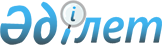 Об объявлении на территории района Магжана Жумабаева Северо-Казахстанской области чрезвычайной ситуации природного характера местного масштаба
					
			Утративший силу
			
			
		
					Решение акима района Магжана Жумабаева Северо-Казахстанской области от 21 апреля 2020 года № 7. Зарегистрировано Департаментом юстиции Северо-Казахстанской области 22 апреля 2020 года № 6256. Утратило силу решением акима района Магжана Жумабаева Северо-Казахстанской области от 20 октября 2020 года № 14
      Сноска. Утратило силу решением акима района Магжана Жумабаева Северо-Казахстанской области от 20.10.2020 № 14 (вводится в действие по истечении десяти календарных дней после дня его первого официального опубликования).
      В соответствии с подпунктом 13) пункта 1 статьи 33 Закона Республики Казахстан от 23 января 2001 года "О местном государственном управлении и самоуправлении в Республике Казахстан", статьей 48 и подпунктом 2) пункта 2 статьи 50 Закона Республики Казахстан от 11 апреля 2014 года "О гражданской защите", постановлением Правительства Республики Казахстан от 2 июля 2014 года № 756 "Об установлении классификации чрезвычайных ситуаций природного и техногенного характера" и в целях обеспечения жизнедеятельности населенных пунктов аким района Магжана Жумабаева Северо-Казахстанской области РЕШИЛ:
      1. Объявить на территории района Магжана Жумабаева Северо-Казахстанской области чрезвычайную ситуацию природного характера местного масштаба.
      2. Руководителем ликвидации чрезвычайной ситуации назначить заместителя акима района Кусанова С.А.
      3. Контроль за исполнением настоящего решения оставляю за собой.
      4. Настоящее решение водится в действие со дня его первого официального опубликования и распространяется на правоотношения, возникшие с 7 апреля 2020 года.
					© 2012. РГП на ПХВ «Институт законодательства и правовой информации Республики Казахстан» Министерства юстиции Республики Казахстан
				
      Аким района 

К.Омаров
